Практическое заданиеНа основе лекционного материала и доп. литературы постройте блок-схему «Бюджетирование персонала».Примеры построения блок-схемы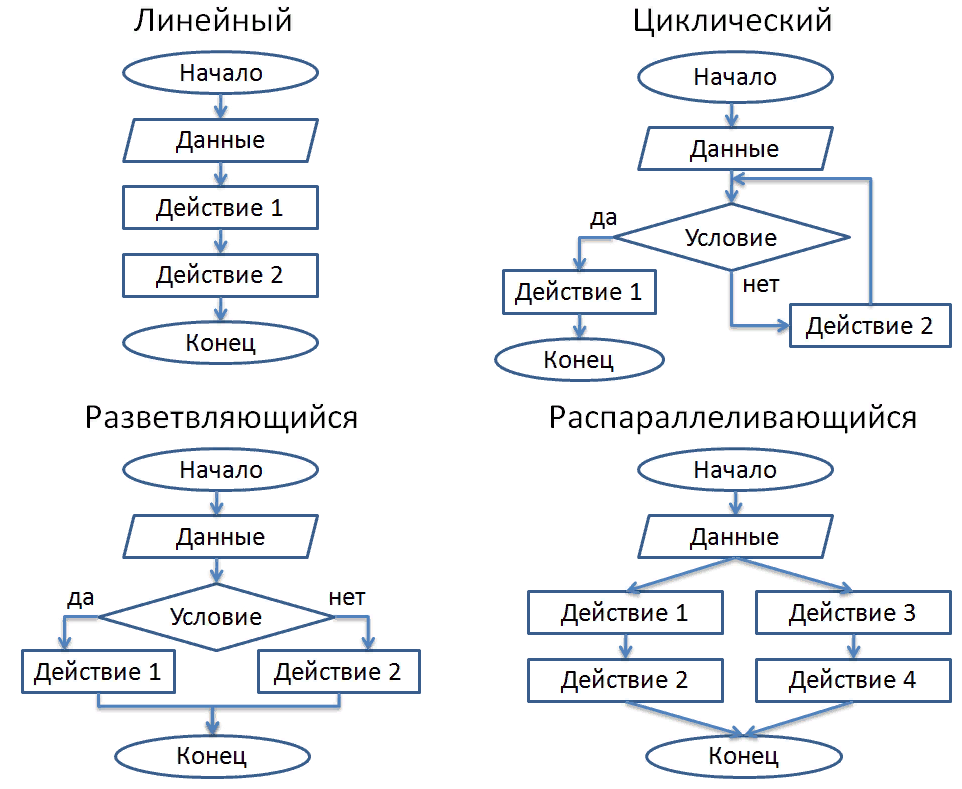 